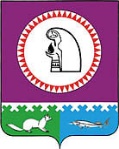 О муниципальном дорожном фонде Октябрьского районаВ соответствии с пунктом 5 статьи 179.4 Бюджетного кодекса Российской Федерации, Федеральными законами от 06.10.2003  № 131-ФЗ «Об общих принципах организации местного самоуправления в Российской Федерации», от 08.11.2007 № 257-ФЗ «Об автомобильных дорогах и о дорожной деятельности в Российской Федерации и о внесении изменений в отдельные законодательные акты Российской Федерации», уставом Октябрьского района, в целях обеспечения дорожной деятельности в отношении автомобильных дорог местного значения, Дума Октябрьского района РЕШИЛА:1. Создать муниципальный дорожный фонд Октябрьского района.2. Утвердить Порядок формирования и использования бюджетных ассигнований муниципального дорожного фонда Октябрьского района согласно приложению к настоящему решению.3. Признать утратившими силу следующие решения Думы Октябрьского района:- от 09.09.2015 № 634 «О дорожном фонде муниципального образования Октябрьский район»;- от 17.02.2016 № 78 «О внесении изменения в Порядок формирования и использования бюджетных ассигнований дорожного фонда муниципального образования Октябрьский район, утвержденный решением Думы Октябрьского района от 09.09.2015   № 634»;- от 16.12.2016 № 169 «О внесении изменения в Порядок формирования и использования бюджетных ассигнований дорожного фонда муниципального образования Октябрьский район, утвержденный решением Думы Октябрьского района от 09.09.2015 № 634»;- от 23.05.2019 № 472 «О внесении изменения в Порядок формирования и использования бюджетных ассигнований дорожного фонда муниципального образования Октябрьский район, утвержденный решением Думы Октябрьского района от 09.09.2015    № 634»;- от 05.12.2019 № 503 «О внесении изменений в Порядок формирования и использования бюджетных ассигнований дорожного фонда муниципального образования Октябрьский район, утвержденный решением Думы Октябрьского района от 09.09.2015   № 634»;- от 22.07.2021 № 669 «О внесении изменений в Порядок формирования и использования бюджетных ассигнований дорожного фонда муниципального образования Октябрьский район, утвержденный решением Думы Октябрьского района от 09.09.2015   № 634»;- от 11.08.2021 № 673 О внесении изменения в Порядок формирования и использования бюджетных ассигнований дорожного фонда муниципального образования Октябрьский район, утвержденный решением Думы Октябрьского района от 09.09.2015   № 634.4. Опубликовать настоящее решение в официальном сетевом издании «октвести.ру».		5. Настоящее решение вступает в силу после официального опубликования.6. Контроль за выполнением настоящего решения возложить на постоянную комиссию Думы Октябрьского района по бюджету, налогам и финансам.Председатель Думы Октябрьского района                                                             Е.И. СоломахаПриложениек решению Думы Октябрьского районаот «03» февраля 2022 года № 740ПОРЯДОКФОРМИРОВАНИЯ И ИСПОЛЬЗОВАНИЯ БЮДЖЕТНЫХ АССИГНОВАНИЙ МУНИЦИПАЛЬНОГО ДОРОЖНОГО ФОНДА ОКТЯБРЬСКОГО РАЙОНАОБЩИЕ ПОЛОЖЕНИЯ1.1. Настоящий Порядок формирования и использования бюджетных ассигнований муниципального дорожного фонда Октябрьского района (далее - Порядок) разработан в соответствии с Бюджетным кодексом Российской Федерации, Федеральными законами от 06.10.2003 № 131-ФЗ «Об общих принципах организации местного самоуправления в Российской Федерации», от 08.11.2007  № 257-ФЗ «Об автомобильных дорогах и о дорожной деятельности в Российской Федерации и о внесении изменений в отдельные законодательные акты Российской Федерации», уставом Октябрьского района и определяет назначение, источники формирования, порядок формирования и использования муниципального дорожного фонда Октябрьского района (далее - дорожный фонд) в составе бюджета муниципального образования Октябрьский район (далее - Октябрьский район).1.2. Дорожный фонд - часть средств бюджета Октябрьского района, подлежащая использованию в целях финансового обеспечения дорожной деятельности в отношении автомобильных дорог общего пользования местного значения на территории Октябрьского района.1.3. Средства дорожного фонда используются на цели, соответствующие его назначению.2. ИСТОЧНИКИ ФОРМИРОВАНИЯ ДОРОЖНОГО ФОНДА2.1. Объем бюджетных ассигнований дорожного фонда утверждается решением Думы Октябрьского района о бюджете Октябрьского района на очередной финансовый год и плановый период в размере не менее прогнозируемого объема доходов бюджета Октябрьского района, поступающих из источников формирования дорожного фонда в соответствии с пунктом 2.2 Порядка.2.2. Источниками формирования дорожного фонда являются:1) доходы от уплаты акцизов на автомобильный и прямогонный бензин, дизельное топливо, моторные масла для дизельных и (или) карбюраторных (инжекторных) двигателей, производимые на территории Российской Федерации, подлежащие зачислению в бюджет Октябрьского района;2) транспортный налог, подлежащий зачислению в бюджет Октябрьского района;3) поступления в виде субсидий из бюджета Ханты-Мансийского автономного округа - Югры на финансовое обеспечение дорожной деятельности в рамках развития транспортной инфраструктуры;4) безвозмездные поступления от физических и юридических лиц, в том числе добровольные пожертвования, на финансовое обеспечение дорожной деятельности в отношении автомобильных дорог общего пользования местного значения Октябрьского района;5) доходы, получаемые в виде арендной платы за земельные участки, государственная собственность на которые не разграничена и которые расположены в границах сельских поселений и межселенных территорий муниципальных районов, а также средства от продажи права на заключение договоров аренды указанных земельных участков – в размере, установленном решением Думы Октябрьского района о бюджете Октябрьского района на очередной финансовый год и плановый период.6) дотации бюджетам муниципальных районов – в размере, установленном решением Думы Октябрьского района о бюджете Октябрьского района на очередной финансовый год и плановый период.2.3. Объем бюджетных ассигнований дорожного фонда подлежит корректировке в текущем финансовом году на разницу между поступившими и планируемыми при его формировании объемами доходов бюджета Октябрьского района, путем внесения в установленном порядке изменений в бюджет Октябрьского района на очередной финансовый год и плановый период, и в сводную бюджетную роспись бюджета Октябрьского района.2.4. Бюджетные ассигнования дорожного фонда, не использованные в текущем финансовом году, направляются на увеличение бюджетных ассигнований дорожного фонда в очередном финансовом году.3. ФОРМИРОВАНИЕ И ИСПОЛЬЗОВАНИЕ БЮДЖЕТНЫХ АССИГНОВАНИЙ ДОРОЖНОГО ФОНДА3.1. Ответственным за формирование и использование бюджетных ассигнований дорожного фонда является Комитет по управлению муниципальными финансами администрации Октябрьского района.3.2. Распределение средств дорожного фонда по целевым направлениям на очередной финансовый год осуществляется по следующим статьям расходов:- проектирование, строительство, реконструкция автомобильных дорог и сооружений на них;- ремонт, капитальный ремонт и обустройство автомобильных дорог и сооружений на них;- содержание действующей сети автомобильных дорог и сооружений на них, в том числе в части приобретения, установки и обслуживания на аварийно-опасных участках автомобильных дорог работающих в автоматическом режиме специальных технических средств, имеющих функции фото - и киносъемки, видеозаписи для фиксации нарушений правил дорожного движения. 3.3. Денежные средства дорожного фонда направляются на:- осуществление полномочий в области использования автомобильных дорог и осуществление дорожной деятельности в соответствии с законодательством Российской Федерации и муниципальными правовыми актами Октябрьского района в отношении автомобильных дорог общего пользования местного значения вне границ населенных пунктов в границах муниципального района;- предоставление межбюджетных трансфертов городским и сельским поселениям в границах Октябрьского района на финансовое обеспечение дорожной деятельности в отношении автомобильных дорог общего пользования городских и сельских поселений, входящих в состав Октябрьского района, в соответствии с решением Думы Октябрьского района от 13.11.2008 № 460 «Об утверждении порядка предоставления межбюджетных трансфертов из бюджета муниципального образования Октябрьский район бюджетам городских и сельских поселений в границах Октябрьского района». 4. ОТЧЕТНОСТЬ И КОНТРОЛЬ ЗА ФОРМИРОВАНИЕМ И ИСПОЛЬЗОВАНИЕМ БЮДЖЕТНЫХ АССИГНОВАНИЙ ДОРОЖНОГО ФОНДА4.1. Получатели бюджетных ассигнований дорожного фонда ежеквартально в срок до 15 числа месяца, следующего за отчетным кварталом, представляют в Комитет по управлению муниципальными финансами администрации Октябрьского района отчет об использовании бюджетных ассигнований дорожного фонда. Форма отчетности об использовании бюджетных ассигнований дорожного фонда устанавливается Комитетом по управлению муниципальными финансами администрации Октябрьского района.4.2. Получатели бюджетных ассигнований дорожного фонда несут ответственность за нецелевое использование бюджетных ассигнований дорожного фонда в соответствии с законодательством Российской Федерации.4.3. Контроль за формированием и использованием бюджетных ассигнований дорожного фонда осуществляется в соответствии с законодательством Российской Федерации и муниципальными правовыми актами.Муниципальное образованиеОктябрьский районДУМАРЕШЕНИЕМуниципальное образованиеОктябрьский районДУМАРЕШЕНИЕМуниципальное образованиеОктябрьский районДУМАРЕШЕНИЕМуниципальное образованиеОктябрьский районДУМАРЕШЕНИЕМуниципальное образованиеОктябрьский районДУМАРЕШЕНИЕМуниципальное образованиеОктябрьский районДУМАРЕШЕНИЕМуниципальное образованиеОктябрьский районДУМАРЕШЕНИЕМуниципальное образованиеОктябрьский районДУМАРЕШЕНИЕМуниципальное образованиеОктябрьский районДУМАРЕШЕНИЕМуниципальное образованиеОктябрьский районДУМАРЕШЕНИЕ«03»февраля2022г.№740пгт. Октябрьскоепгт. Октябрьскоепгт. Октябрьскоепгт. Октябрьскоепгт. Октябрьскоепгт. Октябрьскоепгт. Октябрьскоепгт. Октябрьскоепгт. Октябрьскоепгт. ОктябрьскоеГлава Октябрьского районаГлава Октябрьского районаГлава Октябрьского районаГлава Октябрьского районаГлава Октябрьского района            С.В. Заплатин03.02.2022№740«Д-5»